NAME = M.ASHRAFID = 15240SUBJECT = BASIC MATHS TEACHER = SIR RAZA AHMADEXAM = SUMMER FINAL TERM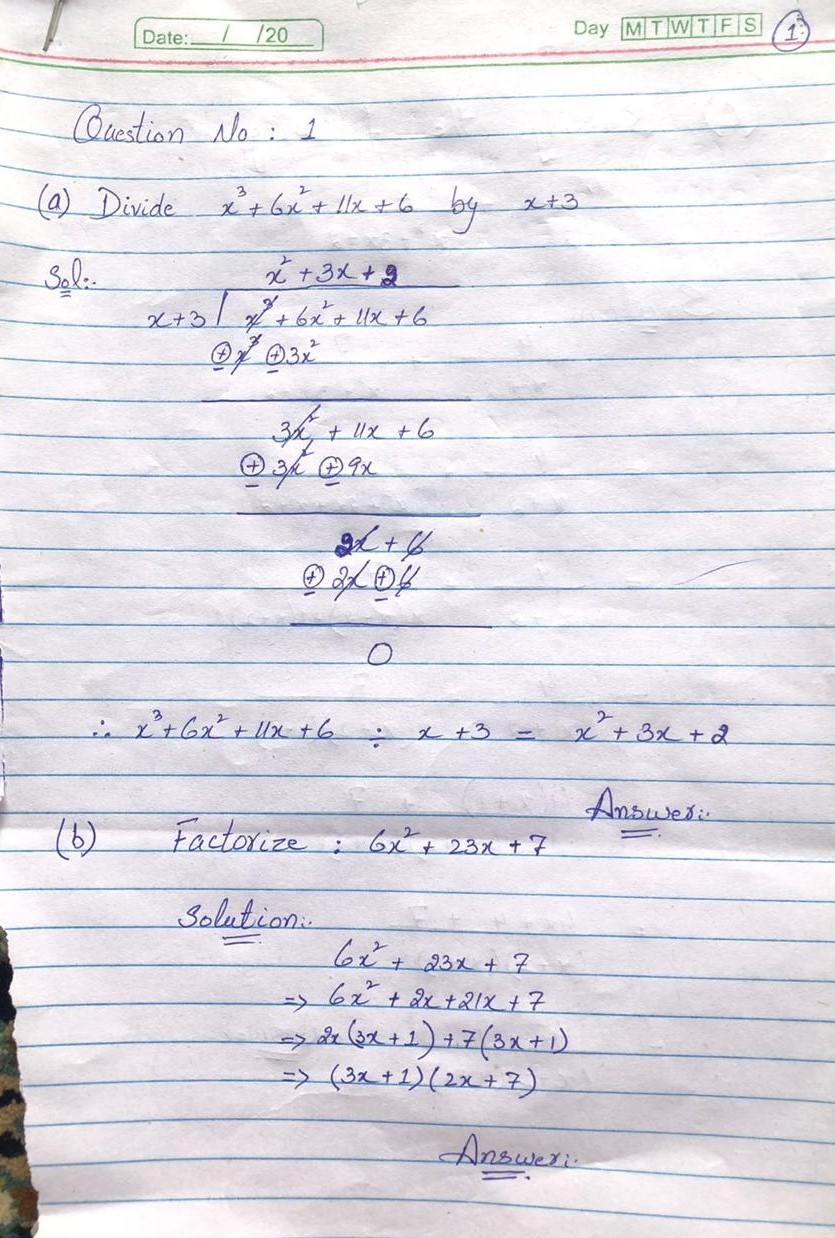 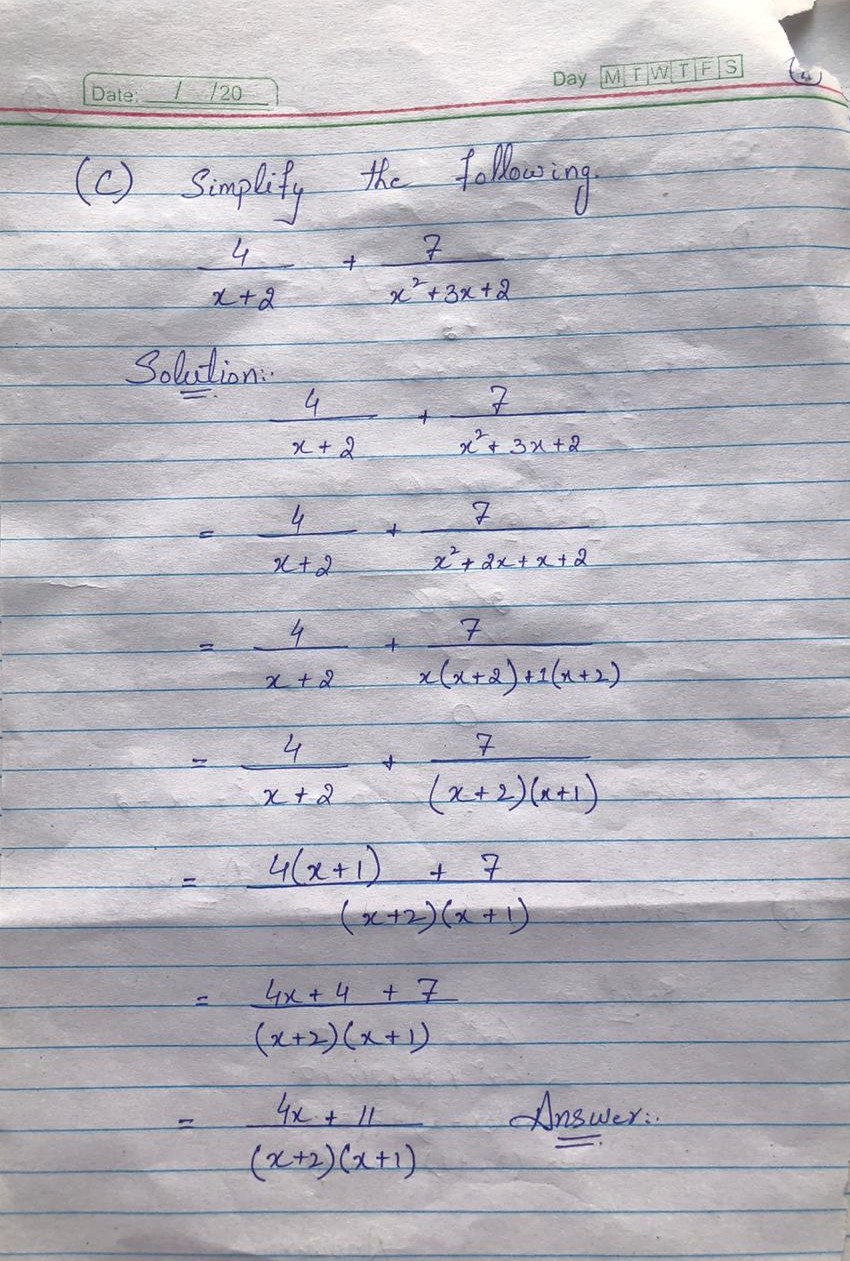 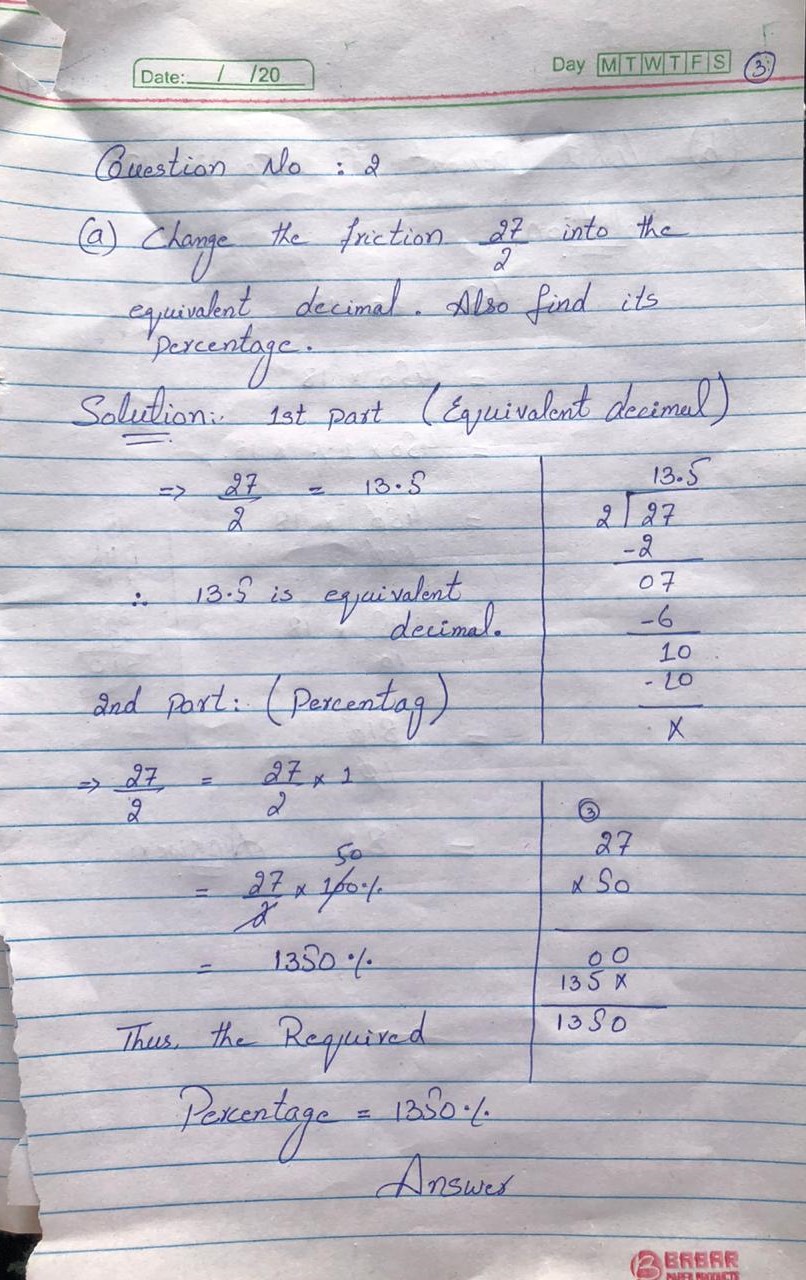 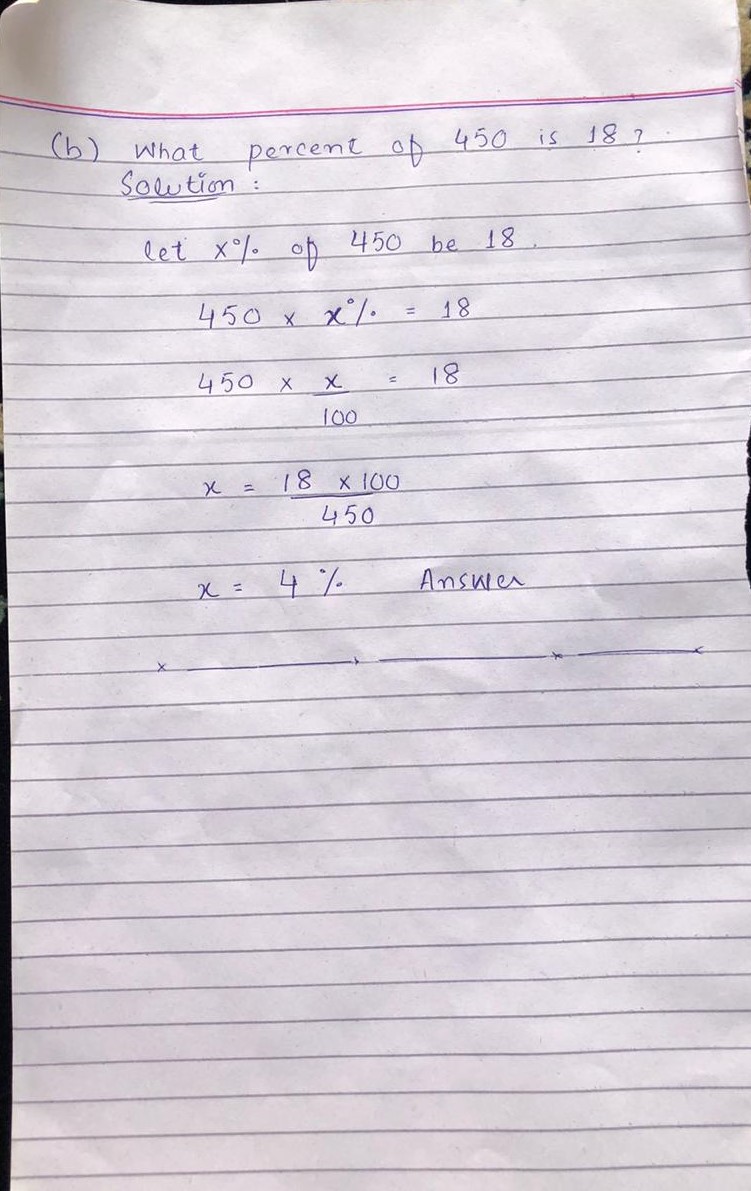 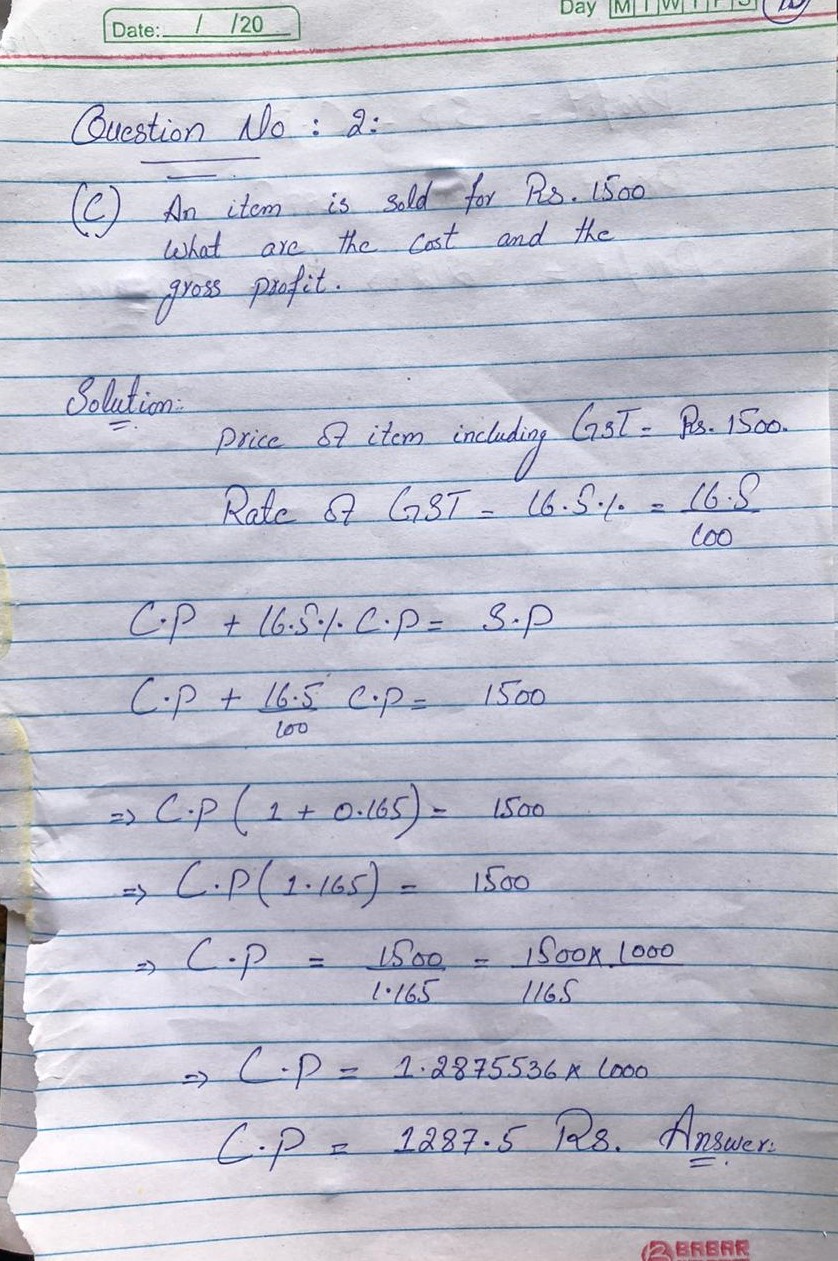 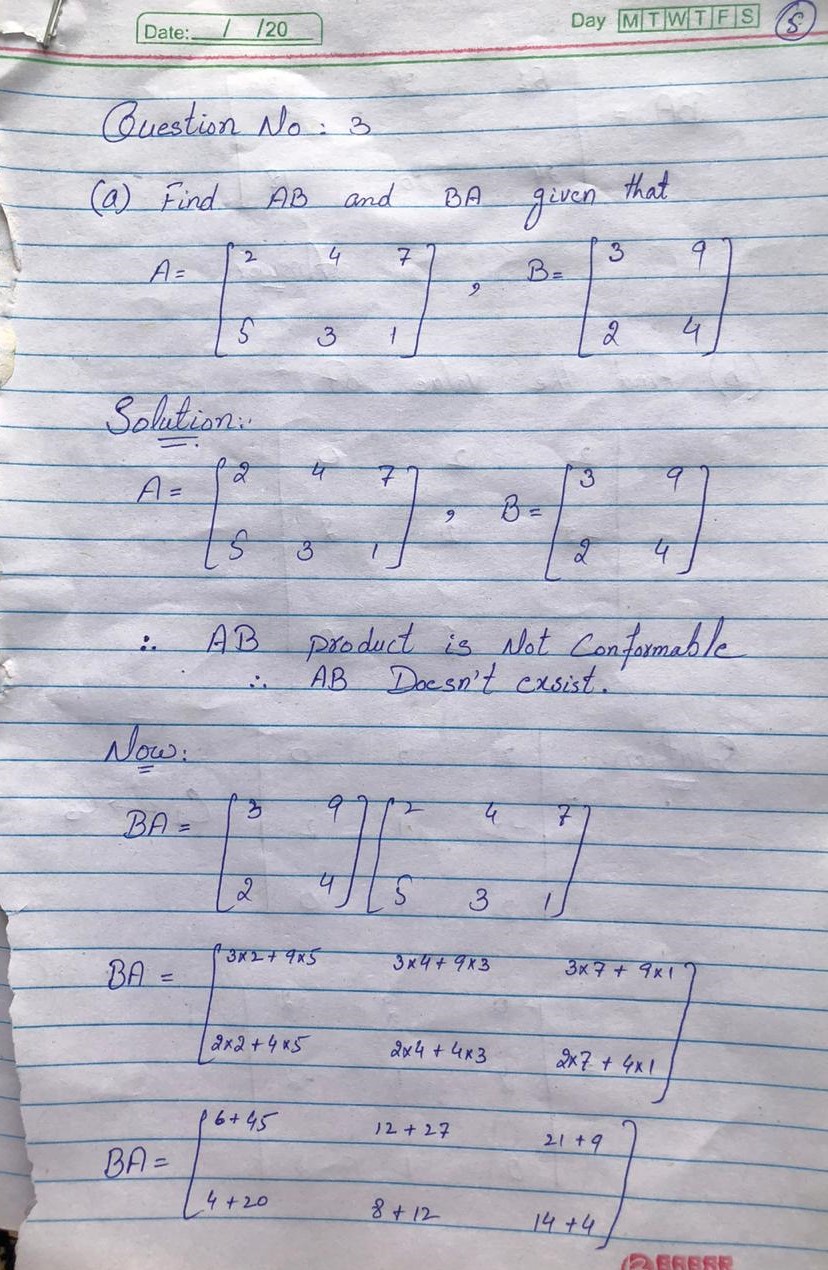 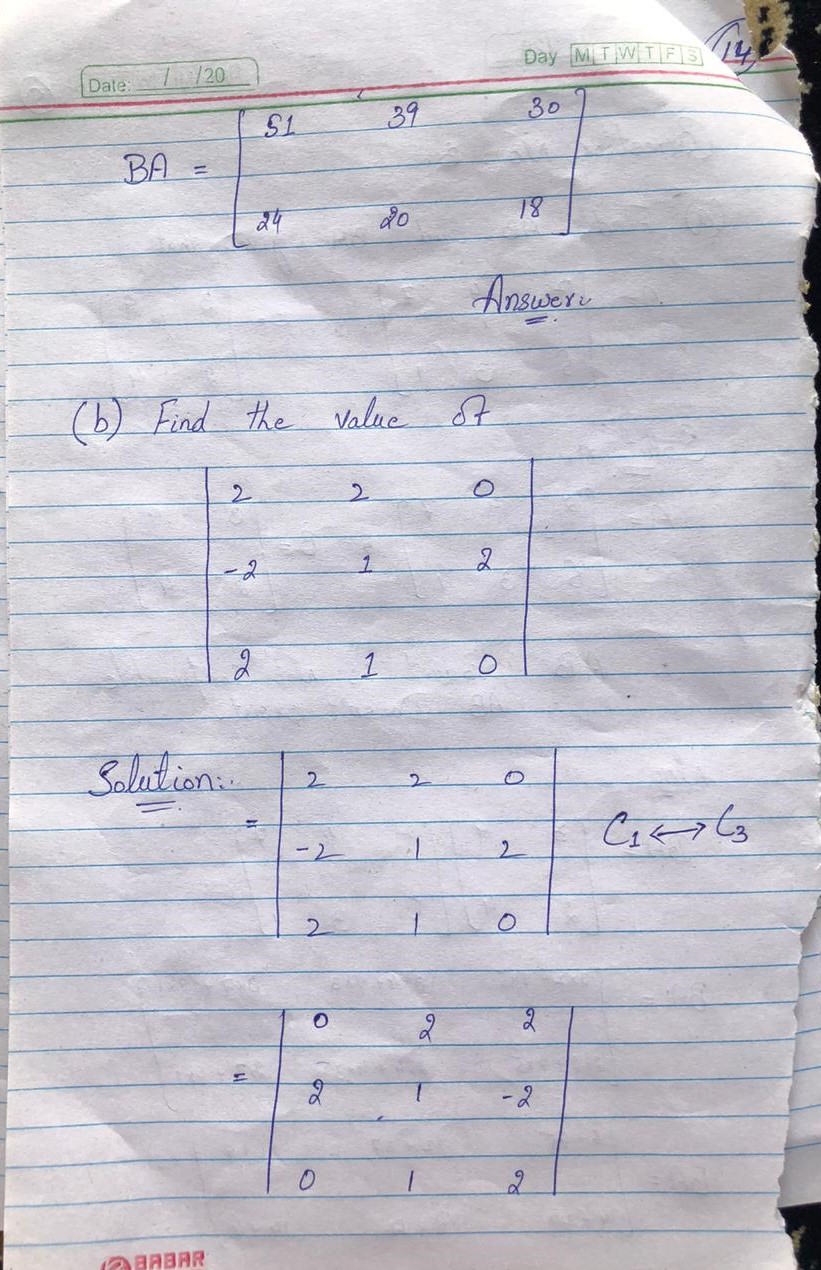 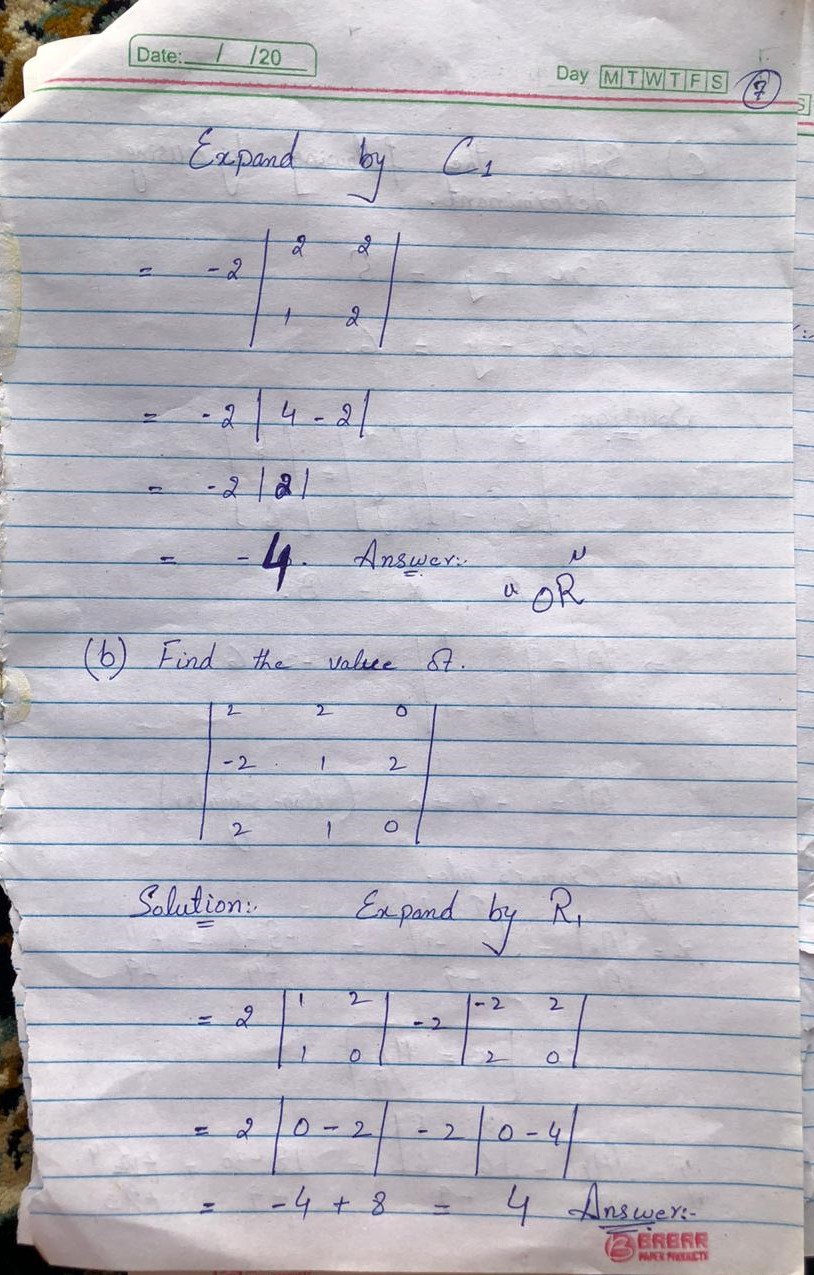 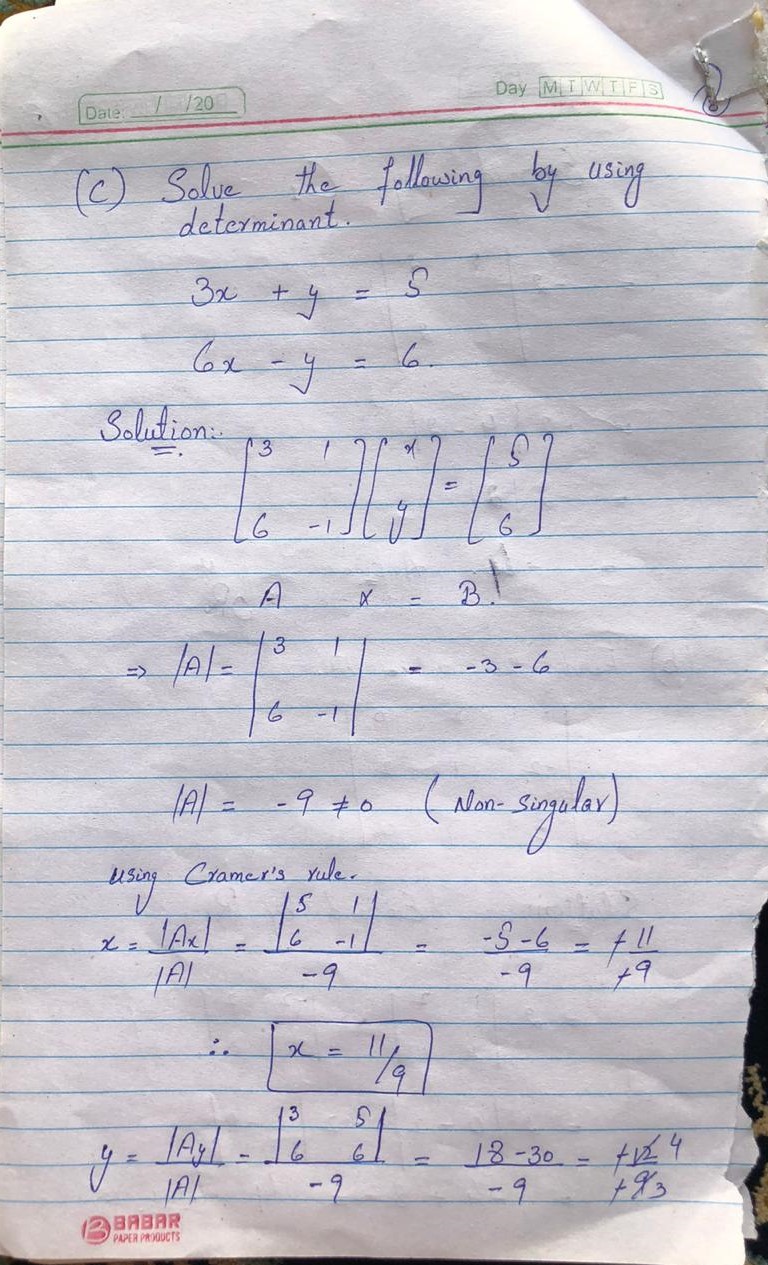 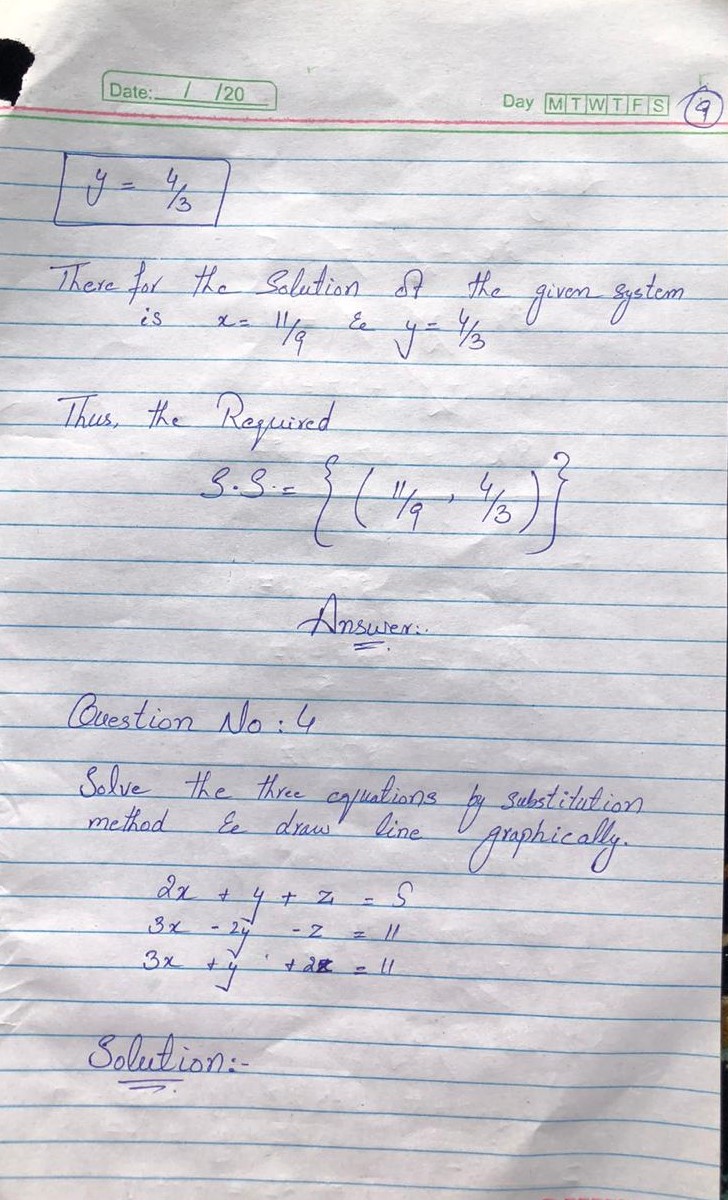 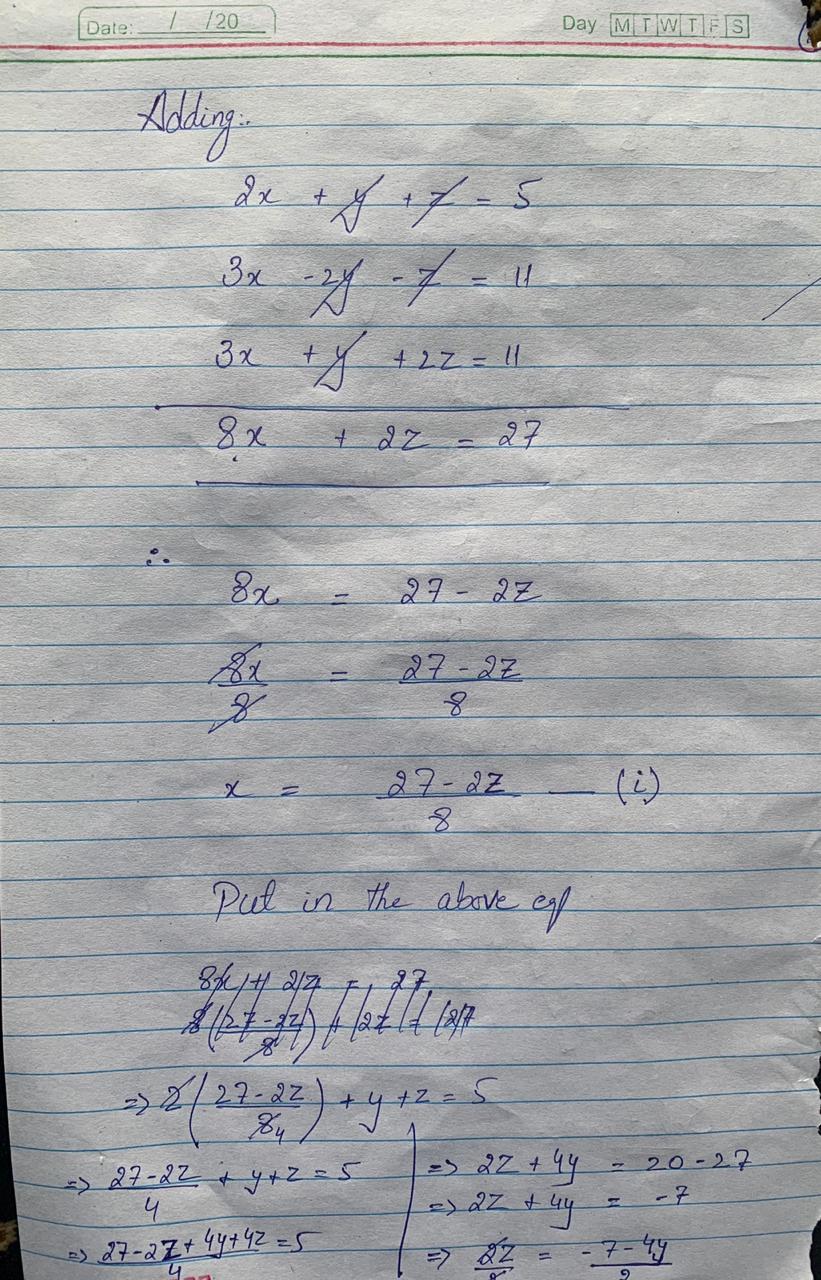 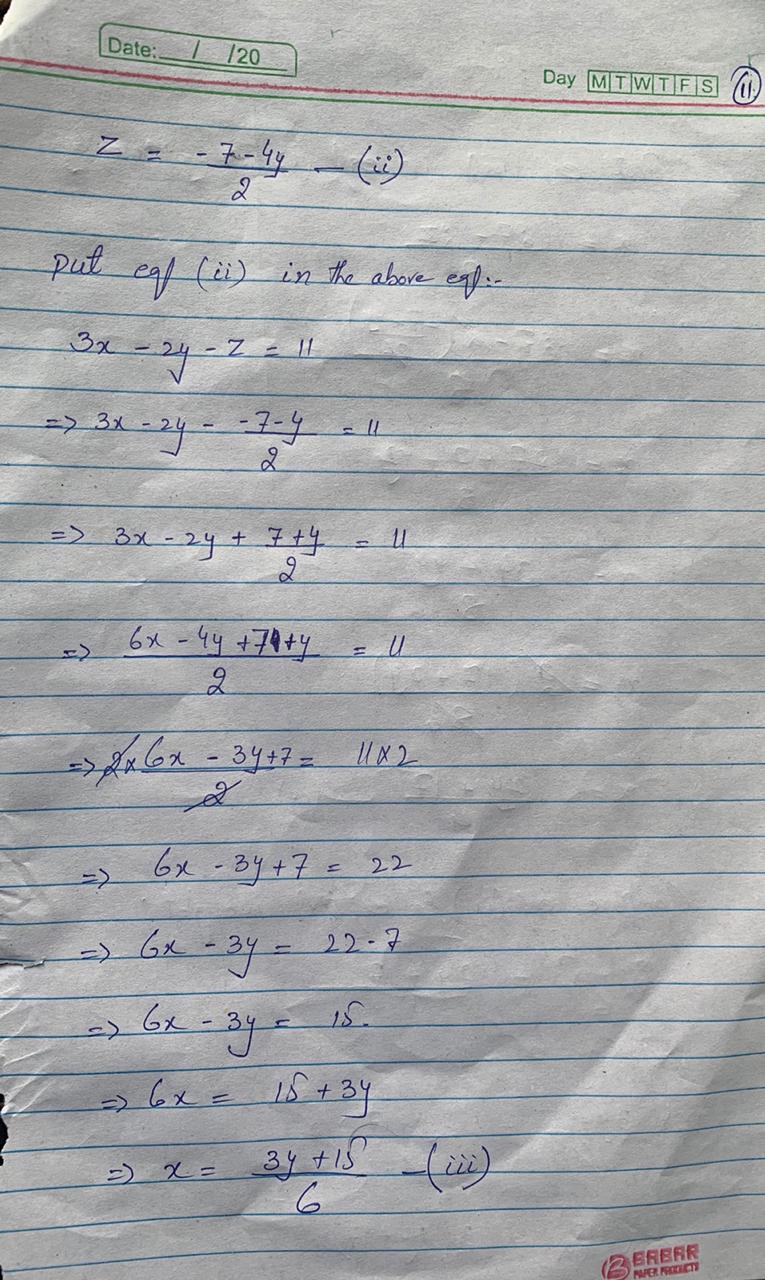 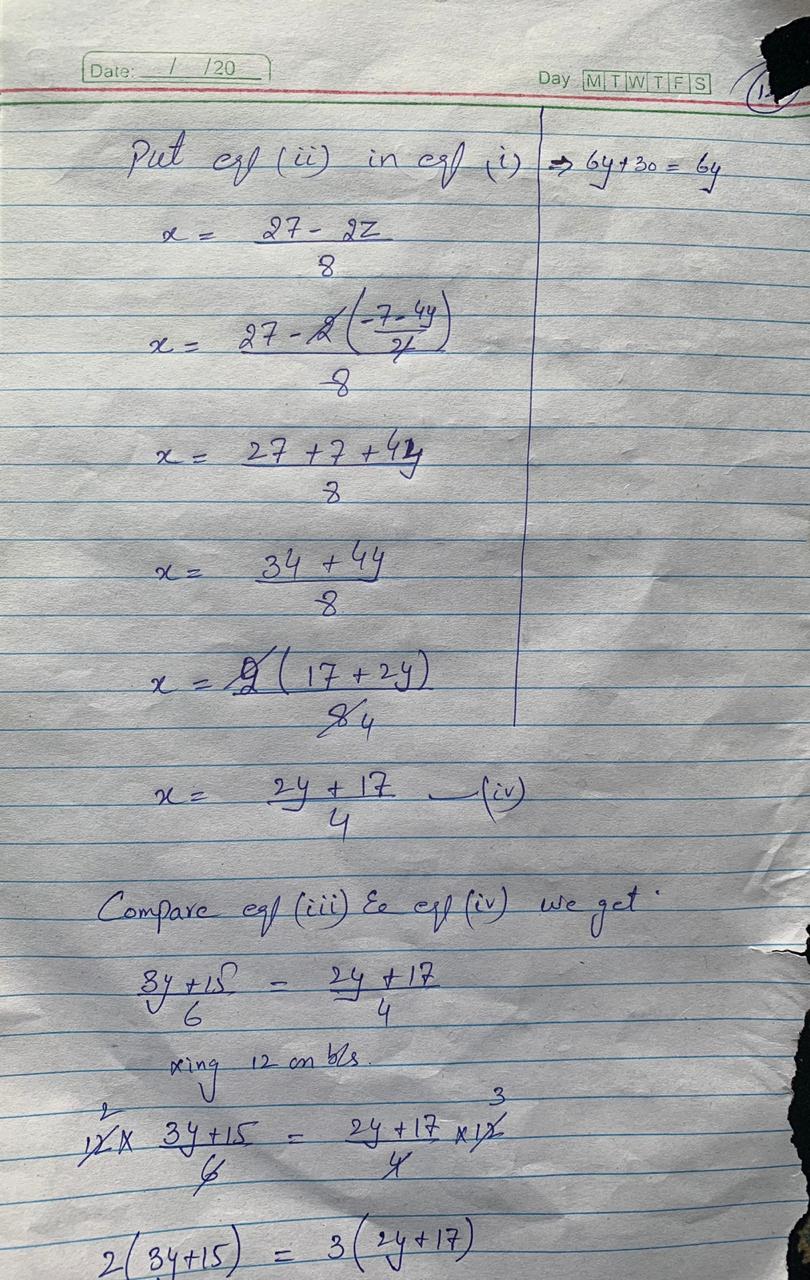 